110學年度第一學期大橋國小『SH150 走、跳我上𠢕』班級運動紀錄表                     班級:_______年_______班紀錄表填寫完成後請導師簽名，繳交至體育組。※不含體育課運動時間	導師簽名:__________________1.跑步(50圈)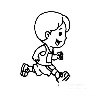 1.跑步(50圈)1.跑步(50圈)1.跑步(50圈)2.跳繩(1000分鐘)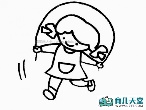 2.跳繩(1000分鐘)2.跳繩(1000分鐘)2.跳繩(1000分鐘)週 次圈數(每圈200公尺。)累積圈數達成打勾週 次時間(分鐘為單位。)累積時間達成打勾第___週□第___週□第___週□第___週□第___週□第___週□第___週□第___週□第___週□第___週□第___週□第___週□第___週□第___週□第___週□第___週□第___週□第___週□第___週□第___週□第___週□第___週□第___週□第___週□